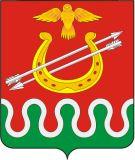 КРАСНОЯРСКИЙ КРАЙБОГОТОЛЬСКИЙ РАЙОННЫЙ СОВЕТ ДЕПУТАТОВг. БОГОТОЛРЕШЕНИЕ30.05.2019										№ 29-211 О ВНЕСЕНИИ ИЗМЕНЕНИЙ И ДОПОЛНЕНИЙ В РЕШЕНИЕ БОГОТОЛЬСКОГО РАЙОННОГО СОВЕТА ДЕПУТАТОВ ОТ 21.02.2013 № 26-168 «ОБ УТВЕРЖДЕНИИ ПОРЯДКА ПРОВЕДЕНИЯ КОНКУРСА НА ЗАМЕЩЕНИЕ ДОЛЖНОСТИ МУНИЦИПАЛЬНОЙ СЛУЖБЫ И ФОРМИРОВАНИЯ КОНКУРСНОЙ КОМИССИИ»В соответствии со статьей 17 Федерального закона от 02.03.2007 № 25-ФЗ «О муниципальной службе в Российской Федерации», на основании статьи 21 Устава Боготолького района Красноярского края, Боготольский районный Совет депутатов РЕШИЛ:1. В приложение к Решению Боготольского районного Совета депутатов от 21.02.2013 № 26-168 «Об утверждении Порядка проведения конкурса на замещение должности муниципальной службы и формирования конкурсной комиссии» внести следующие изменения и дополнения:1.1. Пункт 1 изложить в следующей редакции:«1. Настоящий Порядок проведения конкурса на замещение должности муниципальной службы и формирования конкурсной комиссии (далее – Порядок) устанавливает порядок проведения конкурса на замещение должности муниципальной службы в органах местного самоуправления Боготольского района и формирования конкурсной комиссии.»;1.2. Пункт 5 изложить в следующей редакции:«Конкурс не проводится:а) при заключении срочного трудового договора;б) при назначении муниципального служащего на иную должность муниципальной службы по результатам проведенной аттестации;в) при назначении на должности муниципальной службы, относящиеся к группе младших муниципальных должностей;г) при наличии созданного в установленном порядке кадрового резерва для замещения вакантных должностей муниципальной службы в органах местного самоуправления;д) при переводе муниципальных служащих на другую работу, связанную с проведением в органах местного самоуправления Боготольского района организационно-штатных мероприятий, связанных с их ликвидацией или упразднением, сокращением численности или штата работников, изменением структуры или штатного расписания, по состоянию здоровья в соответствии с медицинским заключением.»;1.3. Подпункт «ж» пункта 10 изложить в новой редакции и пункт 10 дополнить следующими абзацами:«ж) заключение медицинской организации об отсутствии заболевания, препятствующего поступлению на муниципальную службу, по учетной форме № 001-ГС/у, утвержденной Приказом Министерства здравоохранения и социального развития Российской Федерации от 14.12.2009 № 984н;и) документы воинского учета - для военнообязанных и лиц, подлежащих призыву на военную службу;к) справку о наличии (отсутствии) судимости и (или) факта уголовного преследования либо о прекращении уголовного преследования по реабилитирующим основаниям, выданную в порядке и по форме, которые устанавливаются федеральным органом исполнительной власти, осуществляющим функции по выработке и реализации государственной политики и нормативно-правовому регулированию в сфере внутренних дел, - при поступлении на работу, связанную с деятельностью, к осуществлению которой в соответствии с Трудовым кодексом РФ, иным федеральным законом не допускаются лица, имеющие (имевшие) судимость, подвергающиеся (подвергавшиеся) уголовному преследованию;л) справку о том, является или не является лицо подвергнутым административному наказанию за потребление наркотических средств или психотропных веществ без назначения врача либо новых потенциально опасных психоактивных веществ, которая выдана в порядке и по форме, которые устанавливаются федеральным органом исполнительной власти, осуществляющим функции по выработке и реализации государственной политики и нормативно-правовому регулированию в сфере внутренних дел, - при поступлении на работу, связанную с деятельностью, к осуществлению которой в соответствии с федеральными законами не допускаются лица, подвергнутые административному наказанию за потребление наркотических средств или психотропных веществ без назначения врача либо новых потенциально опасных психоактивных веществ, до окончания срока, в течение которого лицо считается подвергнутым административному наказанию.Гражданин вправе представить иные документы, характеризующие его профессиональную подготовку и навыки работы.»;1.3. Пункт 14 дополнить следующими абзацами:«14. Все документы, поданные гражданином, формируются в дело. Информация о гражданине заносится в журнал регистрации поступления заявок на участие в конкурсе, где указывается перечень поданных на конкурс документов.При приеме документов граждан знакомят (под подпись) с ограничениями, связанными с прохождением муниципальной службы.»;1.4. Пункт 15 изложить в следующей редакции:«15. Оценка профессионального уровня кандидатов на замещение вакантной должности муниципальной службы может осуществляться в форме:а) конкурса документов, указанных в пункте 10 настоящего Порядка;б) конкурсного испытания.Конкурс документов заключается в отборе кандидатов на вакантную должность муниципальной службы на основании документов об образовании, о трудовой (служебной) деятельности, других документов.Конкурсное испытание заключается в отборе кандидатов на основании результатов конкурсных заданий. При проведении конкурсного испытания сведения об образовании, о трудовой (служебной) деятельности, имеющиеся в представленных претендентом документах, являются одним из критериев для принятия решения комиссией.Конкурсное испытание проводиться в форме тестирования и собеседования.»;1.5. Пункт 16 изложить в следующей редакции:«16. Тестирование проводится в присутствии комиссии. Кандидату предлагаются тестовые задания, направленные на выявление профессиональных знаний и навыков, интеллектуальных способностей и деловых качеств.После выполнения тестового задания комиссия обрабатывает результаты тестирования.При собеседовании кандидат отвечает на заданные членами комиссии вопросы, позволяющие оценить его профессиональные знания и навыки, интеллектуальные способности и деловые качества.»;1.6. Пункт 17 изложить в следующей редакции:«17. При оценке профессионального уровня кандидатов комиссия исходит из соответствующих квалификационных требований, предъявляемых по соответствующей должности муниципальной службы, и требований должностной инструкции, а также иных положений, установленных законодательством о муниципальной службе.»;1.7. Пункт 19 изложить в следующей редакции:«19. Если в результате проведения конкурса ни один из кандидатов не был признан соответствующим требованиям для замещения должности муниципальной службы, либо только один из кандидатов был признан таковым, комиссия принимает решение о признании конкурса несостоявшимся.При отсутствии заявлений кандидатов на участие в конкурсе или подаче всеми кандидатами заявлений о снятии своих кандидатур конкурсной комиссией конкурс признается несостоявшимся.»;1.8. Пункт 20 изложить в следующей редакции:«20. Кандидаты, признанные соответствующими требованиям для замещения должности муниципальной службы, считаются отобранными конкурсной комиссией на замещение должности муниципальной службы.»;1.9. Пункт 21 изложить в следующей редакции:«21. Решение конкурсной комиссии по результатам проведения конкурса принимается в отсутствие кандидата открытым поименным голосованием простым большинством голосов от числа ее членов, присутствующих на заседании. При равенстве голосов членов конкурсной комиссии решающим является голос ее председателя.Результаты голосования конкурсной комиссии оформляются протоколом заседания конкурсной комиссии, который подписывается председателем, заместителем председателя, секретарем и членами конкурсной комиссии, принявшими участие в ее заседании.»;1.10. Пункт 22 изложить в следующей редакции:«22. В случае отказа кандидата, признанного соответствующим требованиям для замещения должности муниципальной службы, от прохождения процедуры оформления допуска к сведениям, составляющим государственную и иную охраняемую законом тайну, если исполнение должностных обязанностей по должности муниципальной службы связано с использованием таких сведений и в условиях конкурса на данную должность муниципальной службы указано на необходимость наличия такого допуска, конкурсная комиссия вправе признать кандидата соответствующим требованиям для замещения должности муниципальной службы.»;1.11. Пункт 23 изложить в следующей редакции:«23. Представитель нанимателя (работодатель) заключает трудовой договор и назначает на должность муниципальной службы гражданина, признанного победителем конкурса.»;1.12. Дополнить пунктом 24 следующего содержания:«24. Кандидатам, участвовавшим в конкурсе, сообщается о результатах конкурса в письменной форме в течение десяти дней со дня его проведения.Документы кандидатов на должности муниципальной службы, не допущенных к участию в конкурсе, и кандидатов, участвовавших в конкурсе и не признанных победителями конкурса, возвращаются по письменному заявлению после завершения конкурса.Копия решения комиссии хранится в личном деле муниципального служащего, замещающего муниципальную должность в результате победы в конкурсе.»;1.13. Пункт 29 дополнить абзацем следующего содержания:«При необходимости допускается образование нескольких конкурсных комиссий для различных категорий и групп должностей муниципальной службы.»;1.14. Дополнить разделом 6 следующего содержания:«6. Заключительные положения36. Информация о результатах конкурса размещается на официальном сайте Боготольского района в сети Интернет (http://www.bogotol-r.ru) в течение десяти дней со дня его проведения. 37. Кандидат вправе обжаловать решение комиссии в соответствии с действующим законодательством Российской Федерации.».2. Опубликовать настоящее Решение в периодическом печатном издании «Официальный вестник Боготольского района» и разместить на официальном сайте Боготольского района в сети Интернет www.bogotol-r.ru.3. Решение вступает в силу со дня, следующего за днем его официального опубликования.4. Контроль за исполнением Решения возложить на постоянную комиссию по законодательству, местному самоуправлению и социальным вопросам (Председатель – Петрова Н.Б.).Заместитель Председателя Боготольского районного Совета Глава Боготольского районадепутатов______________ С.Н. Колесникова_______________ А.В. Белов